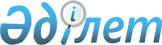 2022 - 2024 жылдарға арналған Жолболды ауылдық округінің бюджеті туралыПавлодар облысы Ақтоғай аудандық мәслихатының 2021 жылғы 29 желтоқсандағы № 79/16 шешімі.
      Ескерту. 01.01.2022 бастап қолданысқа енгізіледі - осы шешімнің 3-тармағымен.
      Қазақстан Республикасының Бюджет кодексінің 75-бабы 2-тармағына, Қазақстан Республикасының "Қазақстан Республикасындағы жергілікті мемлекеттік басқару және өзін-өзі басқару туралы" Заңының 6-бабы 1-тармағының 1) - тармақшасына сәйкес, Ақтоғай аудандық мәслихаты ШЕШТІ:
      1. 2022-2024 жылдарға арналған Жолболды ауылдық округінің бюджеті тиісінше 1, 2 және 3 - қосымшаларға сәйкес, соның ішінде 2022 жылға арналған келесі көлемдерде бекітілсін:
      1) кірістер - 47681 мың теңге, соның ішінде:
      салықтық түсімдер - 1768 мың теңге;
      салықтық емес түсімдер - 77 мың теңге;
      трансферттер түсімі - 45836 мың теңге;
      2) шығындар - 48139 мың теңге;
      3) таза бюджеттік кредиттеу - 0;
      4) қаржы активтерімен операциялар бойынша сальдо - 0;
      5) бюджет тапшылығы (профициті) - -458 мың теңге;
      6) бюджет тапшылығын қаржыландыру (профицитін пайдалану) - 458 мың теңге.
      Ескерту. 1-тармақ жаңа редакцияда – Павлодар облысы Ақтоғай аудандық мәслихатының 06.12.2022 № 136/29 (01.01.2022 бастап қолданысқа енгізіледі) шешімімен.


      2. Осы шешімнің орындалуын бақылау Ақтоғай аудандық мәслихаттың бюджеттік саясат және аумақтың экономикалық дамуы жөніндегі тұрақты комиссиясына жүктелсін.
      3. Осы шешім 2022 жылғы 1 қаңтардан бастап қолданысқа енгізіледі. 2022 жылға арналған Жолболды ауылдық округінің бюджеті (өзгерістермен)
      Ескерту. 1-қосымша жаңа редакцияда – Павлодар облысы Ақтоғай аудандық мәслихатының 06.12.2022 № 136/29 (01.01.2022 бастап қолданысқа енгізіледі) шешімімен. 2023 жылға арналған Жолболды ауылдық округінің бюджеті 2024 жылға арналған Жолболды ауылдық округінің бюджеті
					© 2012. Қазақстан Республикасы Әділет министрлігінің «Қазақстан Республикасының Заңнама және құқықтық ақпарат институты» ШЖҚ РМК
				
      Ақтоғай аудандық мәслихатының хатшысы 

Ж. Ташенев
Павлодар облысы
Ақтоғай аудандық
мәлихатының 2021 жылғы
29 желтоқсандағы № 79/16
шешіміне 1 -қосымша
Санаты
Санаты
Санаты
Атауы
Сомасы
(мың
теңге)
Сыныбы
Сыныбы
Атауы
Сомасы
(мың
теңге)
Кіші сыныбы
Атауы
Сомасы
(мың
теңге)
1
2
3
4
5
1. Кірістер
47681
1
Салықтық түсімдер
1768
01
Табыс салығы
222
2
Жеке табыс салығы
222
04
Меншікке салынатын салықтар
1541
1
Мүлікке салынатын салықтар
77
3
Жер салығы
24
4
Көлік құралдарына салынатын салық
1440
2
Салықтық емес түсімдер
77
06
Басқа да салықтық емес түсiмдер
77
1
Басқа да салықтық емес түсiмдер
77
4
Трансферттердің түсімдері
45836
02
Мемлекеттiк басқарудың жоғары тұрған органдарынан түсетiн трансферттер
45836
3
Аудандардың (облыстық маңызы бар қаланың) бюджетінен трансферттер
45836
Функционалдық топ
Функционалдық топ
Функционалдық топ
Функционалдық топ
Функционалдық топ
Сомасы
(мың
теңге)
Кіші функция
Кіші функция
Кіші функция
Кіші функция
Сомасы
(мың
теңге)
Бюджеттік бағдарламалардың 
әкімшісі
Бюджеттік бағдарламалардың 
әкімшісі
Бюджеттік бағдарламалардың 
әкімшісі
Сомасы
(мың
теңге)
Бағдарлама
Бағдарлама
Сомасы
(мың
теңге)
Атауы
Сомасы
(мың
теңге)
1
2
3
4
5
6
2. Шығындар
48139
01
Жалпы сипаттағы мемлекеттік қызметтер
34956
1
Мемлекеттiк басқарудың жалпы функцияларын орындайтын өкiлдi, атқарушы және басқа органдар
34956
124
Аудандық маңызы бар қала, ауыл, кент, ауылдық округ әкімінің аппараты
34956
001
Аудандық маңызы бар қала, ауыл, кент, ауылдық округ әкімінің қызметін қамтамасыз ету жөніндегі қызметтер
34896
022
Мемлекеттік органның күрделі шығыстары
60
07
Тұрғын үй-коммуналдық шаруашылық
10568
3
Елді-мекендерді абаттандыру
10568
124
Аудандық маңызы бар қала, ауыл, кент, ауылдық округ әкімінің аппараты
10568
008
Елді мекендердегі көшелерді жарықтандыру
3303
009
Елді мекендердің санитариясын қамтамасыз ету
1599
011
Елді мекендерді абаттандыру мен көгалдандыру
5666
08
Мәдениет, спорт, туризм және ақпараттық кеңістік
315
1
Мәдениет саласындағы қызмет
315
124
Аудандық маңызы бар қала, ауыл, кент, ауылдық округ әкімінің аппараты
315
006
Жергілікті деңгейде мәдени-демалыс жұмысын қолдау
315
12
Көлік және коммуникация
2300
1
Автомобиль көлігі
2300
124
Аудандық маңызы бар қала, ауыл, кент, ауылдық округ әкімінің аппараты
2300
013
Аудандық маңызы бар қалаларда, ауылдарда, кенттерде, ауылдық округтерде автомобиль жолдарының жұмыс істеуін қамтамасыз ету
2300
3. Таза бюджеттік кредиттеу
0
4. Қаржы активтерімен операциялар бойынша сальдо
0
5. Бюджет тапшылығы (профициті)
-458
6. Бюджет тапшылығын қаржыландыру (профицитін пайдалану)
458Павлодар облысы
Ақтоғай аудандық
мәлихатының 2021 жылғы
29 желтоқсандағы № 79/16
шешіміне 2-қосымша
Санаты
Санаты
Санаты
Атауы
Сомасы (мың
теңге)
Сыныбы
Сыныбы
Атауы
Сомасы (мың
теңге)
Кіші сыныбы
Атауы
Сомасы (мың
теңге)
1
2
3
4
5
1. Кірістер
39079
1
Салықтық түсімдер
2347
01
Табыс салығы
235
2
Жеке табыс салығы
235
04
Меншікке салынатын салықтар
1460
1
Мүлікке салынатын салықтар
213
4
Көлік құралдарына салынатын салық
1247
05
Тауарларға, жұмыстарға және қызметтерге салынатын ішкі салықтар
652
3
Табиғи және басқа ресурстарды пайдаланғаны үшін түсетін түсімдер
652
 3
Негізгі капиталды сатудан түсетін түсімдер
430
03
Жердi және материалдық емес активтердi сату
430
1
Жерді сату
430
4
 Трансферттердің түсімдері
36302
02
Мемлекеттiк басқарудың жоғары тұрған органдарынан түсетiн трансферттер
36302
3
Аудандардың (облыстық маңызы бар қаланың) бюджетінен трансферттер
36302
Функционалдық топ
Функционалдық топ
Функционалдық топ
Функционалдық топ
Функционалдық топ
Сомасы
(мың
теңге)
Кіші функция
Кіші функция
Кіші функция
Кіші функция
Сомасы
(мың
теңге)
Бюджеттік бағдарламалардың 
әкімшісі
Бюджеттік бағдарламалардың 
әкімшісі
Бюджеттік бағдарламалардың 
әкімшісі
Сомасы
(мың
теңге)
Бағдарлама
Бағдарлама
Сомасы
(мың
теңге)
Атауы
Сомасы
(мың
теңге)
1
2
3
4
5
6
2. Шығындар
39079
01
Жалпы сипаттағы мемлекеттік қызметтер
33311
1
Мемлекеттiк басқарудың жалпы функцияларын орындайтын өкiлдi, атқарушы және басқа органдар
30311
124
Аудандық маңызы бар қала, ауыл, кент, ауылдық округ әкімінің аппараты
30311
001
Аудандық маңызы бар қала, ауыл, кент, ауылдық округ әкімінің қызметін қамтамасыз ету жөніндегі
қызметтер
30251
022
Мемлекеттік органның күрделі шығыстары
60
07
Тұрғын үй-коммуналдық шаруашылық
6153
3
Елді-мекендерді көркейту
6153
124
Аудандық маңызы бар қала, ауыл, кент, ауылдық округ әкімінің аппараты
6153
008
Елді мекендердегі көшелерді жарықтандыру
2303
009
Елді мекендердің санитариясын қамтамасыз ету
1600
011
Елді мекендерді абаттандыру мен көгалдандыру
2250
08
Мәдениет, спорт, туризм және ақпараттық кеңістік
315
1
Мәдениет саласындағы қызмет
315
124
Аудандық маңызы бар қала, ауыл, кент, ауылдық округ әкімінің аппараты
315
006
Жергілікті деңгейде мәдени-демалыс жұмысын қолдау
315
12
Көлік және коммуникация
2300
1
Автомобиль көлігі
2300
124
Аудандық маңызы бар қала, ауыл, кент, ауылдық округ әкімінің аппараты
2300
013
Аудандық маңызы бар қалаларда, ауылдарда, кенттерде, ауылдық округтерде автомобиль жолдарының жұмыс істеуін қамтамасыз ету
2300
3. Таза бюджеттік кредиттеу
0
4. Қаржы активтерімен операциялар бойынша сальдо
0
5. Бюджет тапшылығы (профициті)
0
6. Бюджет тапшылығын қаржыландыру (профицитін пайдалану)
0Павлодар облысы
Ақтоғай аудандық
мәлихатының 2021 жылғы
29 желтоқсандағы № 79/16
шешіміне 3-қосымша
Санаты
Санаты
Санаты
Атауы
Сомасы
(мың
теңге)
Сыныбы
Сыныбы
Атауы
Сомасы
(мың
теңге)
Кіші сыныбы
Атауы
Сомасы
(мың
теңге)
1
2
3
4
5
1. Кірістер
40957
1
Салықтық түсімдер
2410
01
Табыс салығы
235
2
Жеке табыс салығы
235
04
Меншікке салынатын салықтар
1523
1
Мүлікке салынатын салықтар
213
4
Көлік құралдарына салынатын салық
1310
05
Тауарларға, жұмыстарға және қызметтерге салынатын ішкі салықтар
652
3
Табиғи және басқа ресурстарды пайдаланғаны үшін түсетін түсімдер
652
 3
Негізгі капиталды сатудан түсетін түсімдер
430
03
Жердi және материалдық емес активтердi сату
430
1
Жерді сату
430
4
 Трансферттердің түсімдері
38117
02
Мемлекеттiк басқарудың жоғары тұрған органдарынан түсетiн трансферттер
38117
3
Аудандардың (облыстық маңызы бар қаланың) бюджетінен трансферттер
38117
Функционалдық топ
Функционалдық топ
Функционалдық топ
Функционалдық топ
Функционалдық топ
Сомасы
(мың
теңге)
Кіші функция
Кіші функция
Кіші функция
Кіші функция
Сомасы
(мың
теңге)
Бюджеттік бағдарламалардың 
әкімшісі
Бюджеттік бағдарламалардың 
әкімшісі
Бюджеттік бағдарламалардың 
әкімшісі
Сомасы
(мың
теңге)
Бағдарлама
Бағдарлама
Сомасы
(мың
теңге)
Атауы
Сомасы
(мың
теңге)
1
2
3
4
5
6
2. Шығындар
40957
01
Жалпы сипаттағы мемлекеттік қызметтер
32189
1
Мемлекеттiк басқарудың жалпы функцияларын орындайтын өкiлдi, атқарушы және басқа органдар
32189
124
Аудандық маңызы бар қала, ауыл, кент, ауылдық округ әкімінің аппараты
32189
001
Аудандық маңызы бар қала, ауыл, кент, ауылдық округ әкімінің қызметін қамтамасыз ету жөніндегі
қызметтер
32129
022
Мемлекеттік органның күрделі шығыстары
60
07
Тұрғын үй-коммуналдық шаруашылық
7153
3
Елді-мекендерді көркейту
7153
124
Аудандық маңызы бар қала, ауыл, кент, ауылдық округ әкімінің аппараты
7153
008
Елді мекендердегі көшелерді жарықтандыру
3303
009
Елді мекендердің санитариясын қамтамасыз ету
1600
011
Елді мекендерді абаттандыру мен көгалдандыру
2250
08
Мәдениет, спорт, туризм және ақпараттық кеңістік
315
1
Мәдениет саласындағы қызмет
315
124
Аудандық маңызы бар қала, ауыл, кент, ауылдық округ әкімінің аппараты
315
006
Жергілікті деңгейде мәдени-демалыс жұмысын қолдау
315
12
Көлік және коммуникация
1300
1
Автомобиль көлігі
1300
124
Аудандық маңызы бар қала, ауыл, кент, ауылдық округ әкімінің аппараты
1300
013
Аудандық маңызы бар қалаларда, ауылдарда, кенттерде, ауылдық округтерде автомобиль жолдарының жұмыс істеуін қамтамасыз ету
1300
3. Таза бюджеттік кредиттеу
0
4. Қаржы активтерімен операциялар бойынша сальдо
0
5. Бюджет тапшылығы (профициті)
0
6. Бюджет тапшылығын қаржыландыру (профицитін пайдалану)
0